Р А С П О Р Я Ж Е Н И Еот 10.08.2017 № 1535-рг. МайкопО закрытии движения транспорта по ул. 2-я Короткая, между улицами Прудовая и Дружбы в г. МайкопеВ связи с проведением работ по строительству сети канализации по адресу: г. Майкоп, ул. 2-я Короткая, между улицами Прудовая и Дружбы: Закрыть движение транспорта по ул. 2-я Короткая, между улицами Прудовая и Дружбы в г. Майкопе с 08:00 до 20:00 часов 15.08.2017 года.Рекомендовать руководителям ООО «Экспресс»                     (Мальцев А.И.), ООО «Казачье» (Евсеев Ю.Н.) разработать временные  схемы движения транспорта автобусных маршрутов №№ 4,4А, на время проведения строительных работ, согласовать и утвердить их в установленном порядке.Рекомендовать ответственному за проведение работ бригадиру ООО «Юг-Стройгарант» (Сигута В.В.) согласовать с МКУ «Благоустройство» организацию движения транспорта на указанном участке улично-дорожной сети на время производства работ, уведомить  отдел ГИБДД ОМВД России по г. Майкопу о дате, месте и времени производства работ.Опубликовать настоящее распоряжение в газете «Майкопские новости» и на официальном сайте Администрации муниципального образования «Город Майкоп».Настоящее распоряжение вступает в силу со дня его подписания.Глава муниципального образования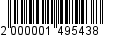 «Город Майкоп» 	                                         			             А.В. НаролинАдминистрация муниципального 
образования «Город Майкоп»Республики Адыгея 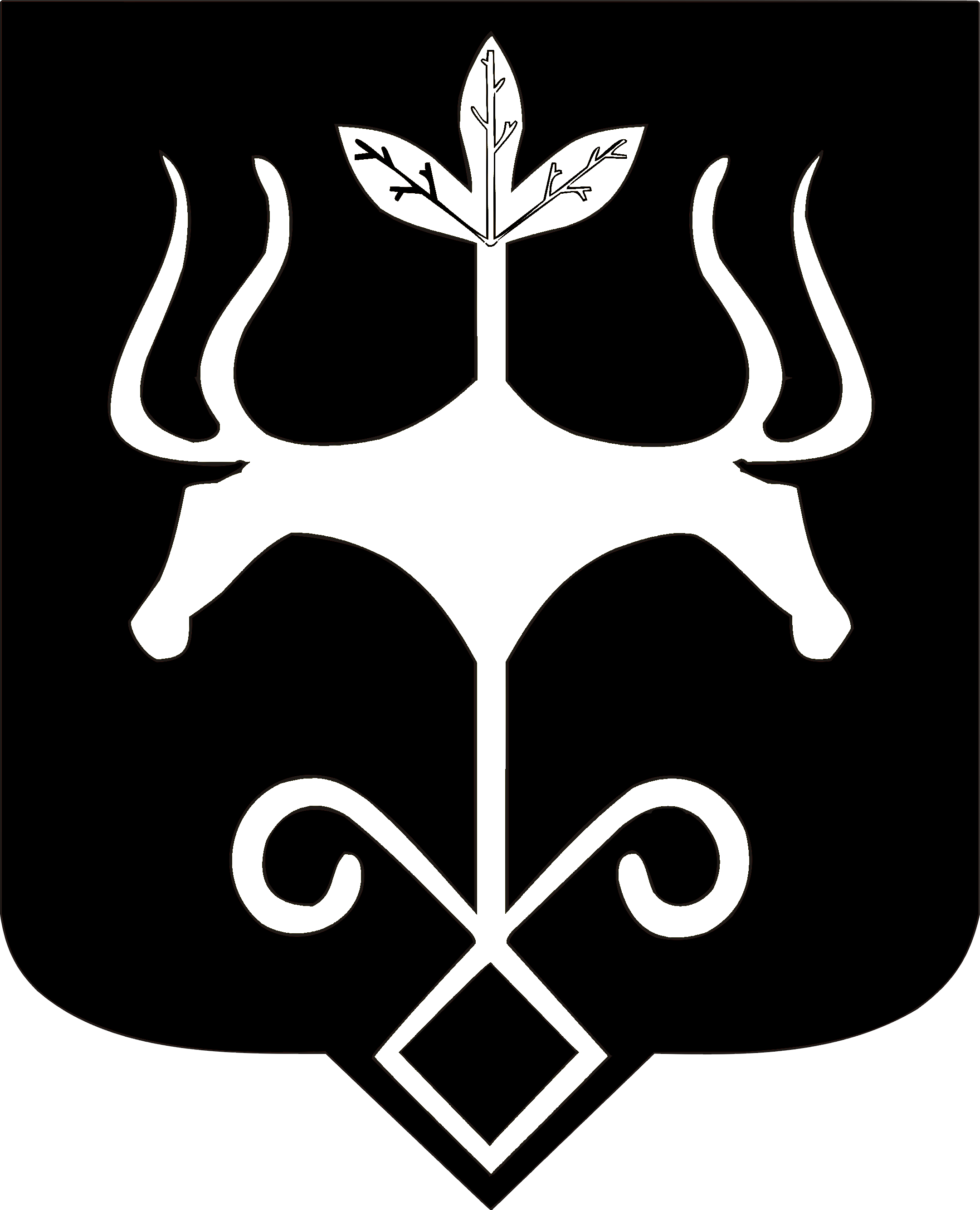 Адыгэ Республикэммуниципальнэ образованиеу 
«Къалэу Мыекъуапэ» и Администрацие